REQUESTS FOR THE HOLY QURANVOL. 9Compiled by: Dr Umar AzamManchester, UKAssalam alakum .Holy Qur'an soft copyReply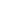 ReplyAssalamu Alaikum, TukurThe computer I'm on in the Oldham public library is not working properly.  Will you therefore pick up the Attachment of the Holy Quran from:  http://dr-umar-azam.weebly.com Any problems, email me again.  DR UMAR…..……………..entire holy quranReplyDear Sir, Please provide holy Quran to my mail id.Best Regard'sYasin Pasha Moh'dGGE 544…………………Quran CopyReply……………..Request for Holy QuranReplyAssalamu Alaikum,

Please send me a copy of holy quran

Thank you



News, Celebrity Gossip, Videos, TV and more - http://www.tiscali.co.uk
____________________________________________________________………………….To get the Entire Holy Quran in one Email, please put in a request to:Reply………………..QuranReplyPlease send me the entire quran
Sent via my BlackBerry from Vodacom - let your email find you!……QuranReplyPlease send me the entire quran
Sent via my BlackBerry from Vodacom - let your email find you!………………SOFT COPYReplyالسلام عليكم ورحمة اللهPLES SEND ME SOFTCOPY QURAN.JAZA KALLA 
  With Profound RegardsA.S.AHMODIBCO. P.O.BOX  17906. JEDDAH 21494. KSA.azadahmod@yahoo.comazadahmod@gmail.comALLAH does not change the condition of any people unless they
themselves make the decision to change. 13:11.…………………………ENTIRE HOLY QURAN IN ONE MAILReply………………………………holy quranReplysalaam,           i would like to get a copy of the quran. thanks……………………………………….Request for softcopy of Holy QuranReply………………………….(no subject)ReplySee all the ways you can stay connected to friends and family……………………………………………(no subject)ReplyGOOD DAY,
PLEASE KINDLY SEND ME A SOFT COPY OF THE HOLY QURAN.
THANKS.What can you do with the new Windows Live? Find out…………………………………Request for the soft copy of The Holy QuranReplyRespected Sir,I came to know from your web about the soft copy of "The Holy Quraan". It is requested to you that please send me the copy of The Holy Quraan. If it is in the formate of Taaj Company, it will be more convenient for me. God will give you regads. insha AllahThanking you with profond.Hafiz Muhammad Shahid……………………………………………Free QuranReplya aleeykum.Pls send me Soft copy of Holy Quran with its recitation.Abbaas JemalEthiopia…………………………..…………………………………………………………………………………………………Required Soft Copy of quranReply
Dear Brother ASAK


Pls send me the soft copy of Holly Quran.



Regards,

Amjad Ali Shah…………………………………اسلام عليكم ورحمة اللة وبركاتهReply…………………………………………(no subject)Reply……………………………………REQUEST FOR QURAANReply

This e-mail is subject to the provisions of the E-mail Legal Notice published on the JHI website at 
www.jhi.co.za/about_legal.htm. 
Should you not be the addressee in this e-mail, you should read such notice prior to reading or opening the content of this message and/or attachments hereto. 
Please don't print this e-mail unless you really need to.…………………………………………………..(no subject)Reply……………………………………………..Request for QuranReply………………………..Re: Request to bring Entire Holy Quran in In-box.ReplyDear Muslim bhai,Please send me Entire Holy Quran, so that I can recite and its' sadqai jaria will be given to you accordingly.Best Regards.Mohammed Arif.…………………………………..Please send me a soft copy of the Holy Qur'anReplyDear Sir/Ma’am,Please send me a soft copy of the Holy Qur’an in English translation, along with the transliteration if possible.Warm Regards,Mohammed Ibrahim Rahman (Aamir)Retail Business Development ManagerDHL Express (I) Pvt. Ltd.8th Floor, Dheeraj Arma|A.K. Marg, Bandra (East)|Mumbai - 400 051Ph: +91 22 66789000| DEN: +91 22 67412794| Mobile: +91 99208 55677………………………………………………………..asalam fellow muslimReplySalam brother kindly send me a copy of the entire qu’ran via email. Thanks and may allah bless you.……………………………………………Pls send Holy Quran Soft CopyReplySee the Web's breaking stories, chosen by people like you. Check out Yahoo! Buzz.…………………………………………………soft copy of quranReplyassalam alaikum,                         kindly send the soft copy of quran majid.Looking for local information? Find it on Yahoo! Local…………………………………………………..(no subject)Reply……………………………(no subject)Replywould you please send me a copy of quran to amanda owen, 108 smith street, nelson lancs, bb9 9hj.  I am 42 and I have just started reading about islam and it interests me so much please send me any islamic material you can on helping me to become a new muslim.  I love Allah so much with all my heart and I want to learn so much and how to pray properly to Allah.  Please please help
 
All my love and sincerity
 
Amanda OwenWith Windows Live, you can organise, edit, and share your photos.………………………………………………….request for free copy of quran-e-pakReplySalam-o-Alaikum,
 
My name is zafar ali, muslim 37 years. I am in the need of a soft copy of quran-e-pak so that i can recite it by opening on my laptop. 
 
Please send me a copy of quran-e-pak.
 
I'll be thankful to you.
 
 
Zafar AliWindows Live Messenger: Celebrate 10 amazing years with free winks and emoticons. Get Them Now……………………………………………………..sotcopy of holy quranReplysir,
    please send me the soft copy of holy quran.See all the ways you can stay connected to friends and family……………………………………..assalam u alaikum,can i get a soft copy of quranReplyassalam u alaikum,
brother i need a soft copy of quran....please forward it to me....
i will be highly faithfull
thanking you
Azfar Farooq

Asalam u alikum…………………………………………………………….oft copy of QuraanReply…………………………………………………Dictionary. Quran. PDAReplyDear Firends,
How are you, hope everything goes well with you!We are pleased to recommend our hot selling 3 in 1 multifunction color touch screen Digital Quran with PDA and dictionary (DQ-102B) to you!

This product cover Four major markets at the same time:
Education, electronic dictionary, digital quran player and IT accessories(like PDA). 

we believe this compatitive price will help you explore your market and benifit all concernted. 

Here's some summarize feedback from end users for DQ-102B: 

1) From Ahmed (Australia), Jan 12, 2008
it is appropriate! It makes reading while I'm traveling so much easier. The bookmark feature is great for reading through the Quran. 
To see and hear verses during Quran study seems so much easier by touch screen. 
Freely shift between translations and reciters during playing, great tool for anyone who wants to read the Quran. 

2) From Susan (Canada), Jan 23, 2009
Im high school student and got my touch screen digital Quran from my father as birthday gift, and it is very awesome. I believe everyone should own one. 
This is the best tool I have ever owned to study the word of God. And I love the Sketch, record and electronic dictionary very much also, 
because it makes my note for lectures and search new words become easy!

3) From Joseph (UK), Feb 2, 2009
I like the product very much. Have many activities along with the Quran. I love that I can read the Quran or have it read to me. 
I can save favorite verses. I can store pictures on it or play my favorite music and movies. 
The dictionaries help me a lot on traveling. The battery life seems strong and whats more it can replaceable.
The only thing missing is phone capability. 

4) From Connie (USA), Feb 3, 2009
I Really Loved This touch screen Audio digital Quran... fashion look and touch main menu worked Great like touch iPhone, it is a Great tool To Read The Quran.. I give it a Thumbs Up !And I am sure also you will be satisfied with it!

Looking forward to hearing from you. 

Best regards.Henry
--------------------------------------------------------------------------
HANDECH INTERNATIONAL LIMITED 
Tel: 86-760-86226183
Fax: 86-760-87336335
MSN: henry-hft@hotmail.com 
Skype: henry-hft
E-mail: digital05@kingneed.com 
URL: www.holyquran.cc
--------------------------------------------------------------------------……………………………………………RequestReply……………………………….urgentReplyassalaamu alaikumNow the Holy Ramazan started...., but due to the busy work infront of the computer we eed to find out time for recitation of quranso kindly send the soft copy of the Holy Quraan..pleaseregards

-- 
Muhammed Ali. A………………………………………………………holyquranReplyEng.Omnia Omer
HUAWEI TECHNOLOGIES CO.,LTD.
Address: Huawei Industrial Base
Bantian Longgang
sudan ,khartoum
Mobile: 0922204206
E-mail: omnia_omer@huawei.com
www.huawei.com
-------------------------------------------------------------------------------------------------------------------------------------
This e-mail and its attachments contain confidential information from HUAWEI, which 
is intended only for the person or entity whose address is listed above. Any use of the 
information contained herein in any way (including, but not limited to, total or partial 
disclosure, reproduction, or dissemination) by persons other than the intended 
recipient(s) is prohibited. If you receive this e-mail in error, please notify the sender by 
phone or email immediately and delete it!…………………………………………AoAReplyPlease send me a soft copy of quran.

-- 
Regards,

Ali Mohsin Iftikhar

Functional Consultant
A. F. Ferguson & Co.
Chartered Accountants
Lahore, Pakistan.

+92 345 4026818………………………………………………..I need soft copy of quran.ReplyCan you provide some credentials to your softcopy of quran?Thanks & RegardsShazil Hussain Khan---DISCLAIMER---------------------------------------------------------------------------- The contents of this E-mail (including the contents of the enclosure/(s) or attachment/(s) if any) are privileged and confidential material of Mahindra and Mahindra Limited (M&M) and should not be disclosed to, used by or copied in any manner by anyone other than the intended addressee/(s). If this E-mail (including the enclosure/(s) or attachment/(s) if any ) has been received in error, please advise the sender immediately and delete it from your system. The views expressed in this E-mail message (including the enclosure/(s) or attachment/(s) if any) are those of the individual sender. -------------------------------------------……………………………….Soft Copy of THE HOLY QURANReplyAssalamoalaikum,                             This is Javed Khan From Nagpur MaharashtraI want the soft copy of The Holy QuranThankzJaved Khan…………………………………………………..ASAK...Reply
Can you please send me the soft copy of the Quraan??? 


Thanks & Regards,
Rehana Sultana
Tata Consultancy Services
Yantra Park -(STPI)
2nd Pokharan Road,
Opp HRD Voltas Center,Subash Nagar
Mumbai - 400 601,Maharashtra
India
Ph:- +912267782492
Cell:- 9920917389
Mailto: rehana.sultana@tcs.com
Website: http://www.tcs.com
____________________________________________
Experience certainty. IT Services
  Business Solutions
  Outsourcing
____________________________________________=====-----=====-----=====Notice: The information contained in this e-mailmessage and/or attachments to it may contain confidential or privileged information. If you are not the intended recipient, any dissemination, use, review, distribution, printing or copying of the information contained in this e-mail message and/or attachments to it are strictly prohibited. If you have received this communication in error, please notify us by reply e-mail or telephone and immediately and permanently delete the message and any attachments. Thank you……………………………………………………….free soft copy of holy quranReplyAssalam-0-AlaikumI need the holy quran in soft format kindly providehide details 4/28/09Please oblige me a copy as promised. Salam. Reply Reply to all Forwardhide details 4/28/09Free CopyReplyS/WCan I request a copy please?Jazakallah
_____________________________________________________________________
The information contained in or attached to this email is intended only for the use of the individual or entity to which it is addressed. If you are not the intended recipient, or a person responsible for delivering it to the intended recipient, you are not authorised to and must not disclose, copy, distribute, or retain this message or any part of it. It may contain information which is confidential and/or covered by legal professional or other privilege (or other rules or laws with similar effect in jurisdictions outside England and Wales).
The views expressed in this email are not necessarily the views of Centrica plc, and the company, its directors, officers or employees make no representation or accept any liability for its accuracy or completeness unless expressly stated to the contrary.

Centrica plc

Registered office: Millstream, Maidenhead Road, Windsor, Berkshire SL4 5GD

Registered in England and Wales No 3033654hide details 5/8/09hide details 5/9/09Disclaimer: This message and its attachment, if any, are confidential and may contain legally privileged information. If you are not the intended recipient, please contact the sender immediately and delete this message and its attachment, if any, from your system. You should not copy this message or disclose its contents to any other person or use it for any purpose. Statements and opinions expressed in this e-mail are those of the sender, and do not necessarily reflect those of Saudi Electricity Company (SEC). SEC accepts no liability for damage caused by any virus transmitted by this email.هذه الرسالة و مرفقاتها (إن وجدت) تمثل وثيقة سرية قد تحتوي على معلومات تتمتع بحماية وحصانة قانونية. إذا لم تكن الشخص المعني بهذه الرسالة يجب عليك تنبيه المُرسل بخطأ وصولها إليك، و حذف الرسالة و مرفقاتها (إن وجدت) من الحاسب الآلي الخاص بك. ولا يجوز لك نسخ هذه الرسالة أو مرفقاتها (إن وجدت) أو أي جزئ منها، أو البوح بمحتوياتها لأي شخص أو استعمالها لأي غرض. علماً بأن الإفادات و الآراء التي تحويها هذه الرسالة تعبر فقط عن رأي المُرسل و ليس بالضرورة رأي الشركة السعودية للكهرباء، ولا تتحمل الشركة السعودية للكهرباء أي مسئولية عن الأضرار الناتجة عن أي فيروسات قد يحملها هذا البريد.hide details 5/9/09hide details 5/10/09Assalamu Alaikum,Please send me  get the Entire Holy Quran in one Email, please put in a request to: gawgawa2006@yahoo.comThe Attachment will be sent to you within 24 hours of the request being made Insha'Allah.wassallamAliAssalamu Alaikum,Please send me  get the Entire Holy Quran in one Email, please put in a request to: gawgawa2006@yahoo.comThe Attachment will be sent to you within 24 hours of the request being made Insha'Allah.wassallamAliAssalamu Alaikum,Please send me  get the Entire Holy Quran in one Email, please put in a request to: gawgawa2006@yahoo.comThe Attachment will be sent to you within 24 hours of the request being made Insha'Allah.wassallamAlihide details 5/25/09hide details 6/1/09hide details 6/4/09hide details 6/11/09hide details 6/15/09Assalam-u-alaikum
 Dear Brother!
                  Some one has told me your email address and has told me to request you for a software copy of Holy Quran.
    So, I request you for that.
        I shall be very thankful to you for this favour.
                                                               Yours truely,
                                                            Muhammad AliAssalam-u-alaikum
 Dear Brother!
                  Some one has told me your email address and has told me to request you for a software copy of Holy Quran.
    So, I request you for that.
        I shall be very thankful to you for this favour.
                                                               Yours truely,
                                                            Muhammad AliAssalam-u-alaikum
 Dear Brother!
                  Some one has told me your email address and has told me to request you for a software copy of Holy Quran.
    So, I request you for that.
        I shall be very thankful to you for this favour.
                                                               Yours truely,
                                                            Muhammad Alihide details 6/20/09hide details 6/20/09hide details 6/25/09hide details 6/26/09please send me a softcopy of quranReplyrequest for soft copy of quranReply
ASSALAMUALIKUM
  I KINDLY REQUEST YOU TO SENT A SOFT COPY OF QURAN
                  JAZAKALLAHU KHAIRA


     See the Web's breaking stories, chosen by people like you. Check out Yahoo! Buzz. http://in.buzz.yahoo.com/hide details 6/30/09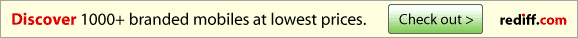 show details 7/3/09                     بسم الله الرحمان الرحيم               الحمد الله رب العا لمين والصلاة والسلام عل من بعث ر حمة للعا لمين   
محمد بن عبد الله 
                    وبعد
                                السلام عليكم ور حمة الله ور كاتة
بعد تحة خا لد ة اتشرف معكم فى مو قفى هاذ بعد ما اتمنى لكم من علي الجليل
اكمل صحة و عا فية يا ما
علما با ني لمحتا ج إلى عو نكم الكريم مهما  قل او كثير
ومسا عد تى بحمع المشا كل المط حف حتى ا اوزعها عل ابناء المسا كين
ويكون اجر كم عل اللة تعالى............
                  واسلام عليكم ورحمة اللة وبركاته
ABDUL RAZAK MOHAMMED,P.O.BOX AO 267,ABOABO-KUMASI,GHANA WEST-AFRICAhide details 7/7/09plese send mehide details 7/10/09hide details 7/12/09my email account is abdullahmugh13@gmail.complease send me soft copy of quranhide details 7/15/09I am request a soft copy of Quranhide details 7/16/09hide details 7/16/09hide details 3/20/09hide details 7/17/09Dear Sir,I request u pls send me Soft Copy of Holy Quran.Thanking uKhuda HafizShaikh Mujahidhide details 7/22/09hide details 7/24/09assalamualikum..i want to read the HOLY QURAN with its meaning..so iwud be thankful to you if u plzz mail me the free copy..assalamualikum..i want to read the HOLY QURAN with its meaning..so iwud be thankful to you if u plzz mail me the free copy..assalamualikum..i want to read the HOLY QURAN with its meaning..so iwud be thankful to you if u plzz mail me the free copy..hide details 7/31/09hide details 8/6/09hide details 8/6/09hide details 8/6/09hide details 8/11/09Please can you email me a soft copy of Quraan so that i can save to my desktop & pray at work as i hve an admin job and spend alot of time on computer.Jazaakalah.Please can you email me a soft copy of Quraan so that i can save to my desktop & pray at work as i hve an admin job and spend alot of time on computer.Jazaakalah.Please can you email me a soft copy of Quraan so that i can save to my desktop & pray at work as i hve an admin job and spend alot of time on computer.Jazaakalah.hide details 8/17/09 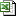 DQ-102B QUOUTATION-WF.xls
92K   View   Open as a Google spreadsheet   Download  hide details 8/17/09Aslam-o-Alikumsend me a copy of Holy QuranAllah will Bless YouAmeenAllah Hafizhide details 8/22/09hide details 8/23/09 hide details 8/24/09hide details 8/24/09hide details 8/24/09hide details 8/24/09hide details 8/25/09